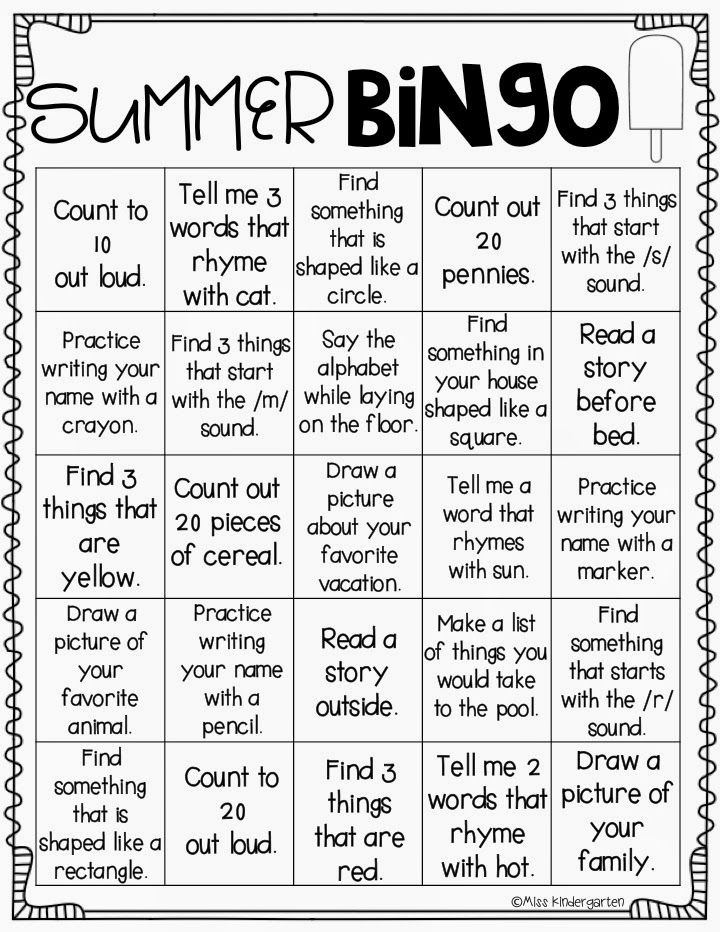 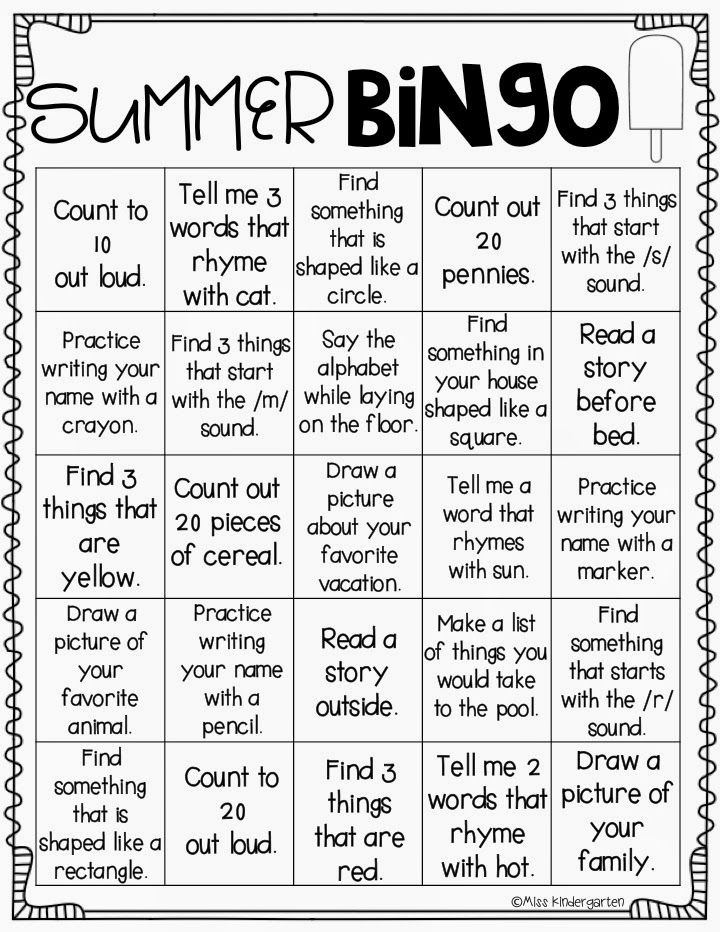 Name - Name - Name - Name - Name - Date - Date - Date - Date - Date - Homework    BingoHomework    BingoHomework    BingoHomework    BingoHomework    BingoHomework    BingoYear 5 – Term 2Year 5 – Term 2Year 5 – Term 2Year 5 – Term 2ReadingX 5ReadingX 5Design and make a World War I artefactCreative X1Design and make a World War I artefactCreative X1SpellingX2SpellingX2Draw 3 trenches 45 cm, 37 cm and 26cm longMaths X1Draw 3 trenches 45 cm, 37 cm and 26cm longMaths X1Write the names of 10 people involved in WW1Writing X1Write the names of 10 people involved in WW1Writing X1SpellingX2SpellingX2Make as many words possible from . . .Triple allianceWriting X1Make as many words possible from . . .Triple allianceWriting X1Practice your number bonds X2Practice your number bonds X2Make up a World War 1 songCreative X1Make up a World War 1 songCreative X1ReadingX 5ReadingX 5Write a diary entry of an evacueeWriting X1Write a diary entry of an evacueeWriting X1ReadingX5ReadingX5Make a collage of a poppyCreative X1Make a collage of a poppyCreative X1SpellingX2SpellingX2Learn your 6 and 7 times tablesMaths X1Learn your 6 and 7 times tablesMaths X1Practice telling the timeMaths X1Practice telling the timeMaths X1SpellingX2SpellingX2ReadingX5ReadingX5Write a war poemWriting X1Write a war poemWriting X1Make a ration bookCreative X1Make a ration bookCreative X1Make a parachuteCreative X1Make a parachuteCreative X1Practice your number bonds X2Practice your number bonds X2Write 10 sentences about animals in the WarWriting X1Write 10 sentences about animals in the WarWriting X1ReadingX5ReadingX5SpellingX2SpellingX2Complete at least two homework tasks per week and earn 3HP per taskYou might have to bring evidence in to school or just have your parents sign your reading book to show that you have completed each task.Complete at least two homework tasks per week and earn 3HP per taskYou might have to bring evidence in to school or just have your parents sign your reading book to show that you have completed each task.Complete at least two homework tasks per week and earn 3HP per taskYou might have to bring evidence in to school or just have your parents sign your reading book to show that you have completed each task.Complete at least two homework tasks per week and earn 3HP per taskYou might have to bring evidence in to school or just have your parents sign your reading book to show that you have completed each task.Complete at least two homework tasks per week and earn 3HP per taskYou might have to bring evidence in to school or just have your parents sign your reading book to show that you have completed each task.Complete at least two homework tasks per week and earn 3HP per taskYou might have to bring evidence in to school or just have your parents sign your reading book to show that you have completed each task.Complete at least two homework tasks per week and earn 3HP per taskYou might have to bring evidence in to school or just have your parents sign your reading book to show that you have completed each task.Complete at least two homework tasks per week and earn 3HP per taskYou might have to bring evidence in to school or just have your parents sign your reading book to show that you have completed each task.Complete at least two homework tasks per week and earn 3HP per taskYou might have to bring evidence in to school or just have your parents sign your reading book to show that you have completed each task.Complete at least two homework tasks per week and earn 3HP per taskYou might have to bring evidence in to school or just have your parents sign your reading book to show that you have completed each task.Earn extra House Points by colouring squares as you complete homework tasksEarn extra House Points by colouring squares as you complete homework tasksEarn extra House Points by colouring squares as you complete homework tasksEarn extra House Points by colouring squares as you complete homework tasksEarn extra House Points by colouring squares as you complete homework tasksEarn extra House Points by colouring squares as you complete homework tasksEarn extra House Points by colouring squares as you complete homework tasksEarn extra House Points by colouring squares as you complete homework tasksEarn extra House Points by colouring squares as you complete homework tasksEarn extra House Points by colouring squares as you complete homework tasksAll four corners = 5hpA whole line or column of tasks = 5hp(diagonal, top to bottom, side to side)Middle for Diddle = 10hp(complete all 9 tasks on the middle squares)All four corners = 5hpA whole line or column of tasks = 5hp(diagonal, top to bottom, side to side)Middle for Diddle = 10hp(complete all 9 tasks on the middle squares)All four corners = 5hpA whole line or column of tasks = 5hp(diagonal, top to bottom, side to side)Middle for Diddle = 10hp(complete all 9 tasks on the middle squares)All four corners = 5hpA whole line or column of tasks = 5hp(diagonal, top to bottom, side to side)Middle for Diddle = 10hp(complete all 9 tasks on the middle squares)All four corners = 5hpA whole line or column of tasks = 5hp(diagonal, top to bottom, side to side)Middle for Diddle = 10hp(complete all 9 tasks on the middle squares)Buffalo Kids = 10hp(complete all 16 tasks around the outside squares)Full house = 15hpBuffalo Kids = 10hp(complete all 16 tasks around the outside squares)Full house = 15hpBuffalo Kids = 10hp(complete all 16 tasks around the outside squares)Full house = 15hpBuffalo Kids = 10hp(complete all 16 tasks around the outside squares)Full house = 15hpBuffalo Kids = 10hp(complete all 16 tasks around the outside squares)Full house = 15hpC1C2C3C4C5D1D2All 4MidBuff.R1R2R3R4R5Full HouseFull HouseFull HouseFull HouseFull HouseName - Name - Name - Name - Name - Date - Date - Date - Date - Date - Homework    BingoHomework    BingoHomework    BingoHomework    BingoHomework    BingoHomework    BingoYear 2 – Term 1Year 2 – Term 1Year 2 – Term 1Year 2 – Term 1ReadingX 5ReadingX 5Use only triangles to make a fish pictureCreative X1Use only triangles to make a fish pictureCreative X1SpellingX2SpellingX2How many different fish can you make? 3 stripes; red, white or blueMaths X1How many different fish can you make? 3 stripes; red, white or blueMaths X1Make as many words possible from . . .finding nemoWriting X1Make as many words possible from . . .finding nemoWriting X1SpellingX2SpellingX2Write an acrostic poem using . . . F I S HWriting X1Write an acrostic poem using . . . F I S HWriting X1Practice your Times tables X2Practice your Times tables X2CamouflageDesign a fish to hide in a pondCreative X1CamouflageDesign a fish to hide in a pondCreative X1ReadingX 5ReadingX 5Use 10 adjectives to describe a sharkWriting X1Use 10 adjectives to describe a sharkWriting X1ReadingX5ReadingX5Make an underwater scene with clothes etcCreative X1Make an underwater scene with clothes etcCreative X1SpellingX2SpellingX2Draw 5 fish1cm, 2cm, 4cm, 8cm and 16cmMaths X1Draw 5 fish1cm, 2cm, 4cm, 8cm and 16cmMaths X1Find 5 fish products in the shop and write the costMaths X1Find 5 fish products in the shop and write the costMaths X1SpellingX2SpellingX2ReadingX5ReadingX5Neatly copy and present a fish poem then read it to classWriting X1Neatly copy and present a fish poem then read it to classWriting X1Help to make some food with fish as an ingredientCreative X1Help to make some food with fish as an ingredientCreative X1Make a map of your bedroom or houseCreative X1Make a map of your bedroom or houseCreative X1Practice your Times tables X2Practice your Times tables X2Do five sentences about a fishMy fish is . . .Writing X1Do five sentences about a fishMy fish is . . .Writing X1ReadingX5ReadingX5SpellingX2SpellingX2Complete at least two homework tasks per week and earn 3HP per taskYou might have to bring evidence in to school or just have your parents sign your reading book to show that you have completed each task.Complete at least two homework tasks per week and earn 3HP per taskYou might have to bring evidence in to school or just have your parents sign your reading book to show that you have completed each task.Complete at least two homework tasks per week and earn 3HP per taskYou might have to bring evidence in to school or just have your parents sign your reading book to show that you have completed each task.Complete at least two homework tasks per week and earn 3HP per taskYou might have to bring evidence in to school or just have your parents sign your reading book to show that you have completed each task.Complete at least two homework tasks per week and earn 3HP per taskYou might have to bring evidence in to school or just have your parents sign your reading book to show that you have completed each task.Complete at least two homework tasks per week and earn 3HP per taskYou might have to bring evidence in to school or just have your parents sign your reading book to show that you have completed each task.Complete at least two homework tasks per week and earn 3HP per taskYou might have to bring evidence in to school or just have your parents sign your reading book to show that you have completed each task.Complete at least two homework tasks per week and earn 3HP per taskYou might have to bring evidence in to school or just have your parents sign your reading book to show that you have completed each task.Complete at least two homework tasks per week and earn 3HP per taskYou might have to bring evidence in to school or just have your parents sign your reading book to show that you have completed each task.Complete at least two homework tasks per week and earn 3HP per taskYou might have to bring evidence in to school or just have your parents sign your reading book to show that you have completed each task.Earn extra House Points by colouring squares as you complete homework tasksEarn extra House Points by colouring squares as you complete homework tasksEarn extra House Points by colouring squares as you complete homework tasksEarn extra House Points by colouring squares as you complete homework tasksEarn extra House Points by colouring squares as you complete homework tasksEarn extra House Points by colouring squares as you complete homework tasksEarn extra House Points by colouring squares as you complete homework tasksEarn extra House Points by colouring squares as you complete homework tasksEarn extra House Points by colouring squares as you complete homework tasksEarn extra House Points by colouring squares as you complete homework tasksAll four corners = 5hpA whole line or column of tasks = 5hp(diagonal, top to bottom, side to side)Middle for Diddle = 10hp(complete all 9 tasks on the middle squares)All four corners = 5hpA whole line or column of tasks = 5hp(diagonal, top to bottom, side to side)Middle for Diddle = 10hp(complete all 9 tasks on the middle squares)All four corners = 5hpA whole line or column of tasks = 5hp(diagonal, top to bottom, side to side)Middle for Diddle = 10hp(complete all 9 tasks on the middle squares)All four corners = 5hpA whole line or column of tasks = 5hp(diagonal, top to bottom, side to side)Middle for Diddle = 10hp(complete all 9 tasks on the middle squares)All four corners = 5hpA whole line or column of tasks = 5hp(diagonal, top to bottom, side to side)Middle for Diddle = 10hp(complete all 9 tasks on the middle squares)Buffalo Kids = 10hp(complete all 16 tasks around the outside squares)Full house = 15hpBuffalo Kids = 10hp(complete all 16 tasks around the outside squares)Full house = 15hpBuffalo Kids = 10hp(complete all 16 tasks around the outside squares)Full house = 15hpBuffalo Kids = 10hp(complete all 16 tasks around the outside squares)Full house = 15hpBuffalo Kids = 10hp(complete all 16 tasks around the outside squares)Full house = 15hpC1C2C3C4C5D1D2All 4MidBuff.R1R2R3R4R5Full HouseFull HouseFull HouseFull HouseFull HouseName - Name - Name - Name - Name - Date – 2.11.18Date – 2.11.18Date – 2.11.18Date – 2.11.18Date – 2.11.18Homework    BingoHomework    BingoHomework    BingoHomework    BingoHomework    BingoHomework    BingoYear 3 – Term 2Year 3 – Term 2Year 3 – Term 2Year 3 – Term 2ReadingX 5ReadingX 5Design a meal for an Anglo- Saxon kingCreative X1Design a meal for an Anglo- Saxon kingCreative X1SpellingX2SpellingX2Work out how many years ago the Battle of Hastings wasMaths X1Work out how many years ago the Battle of Hastings wasMaths X1Write a diary entry for a peasant in medieval times Writing X1Write a diary entry for a peasant in medieval times Writing X1SpellingX2SpellingX2Write a description of a medieval knightWriting X1Write a description of a medieval knightWriting X1Practice your Times tables X2Practice your Times tables X2Make up a game for people in medieval times Creative X1Make up a game for people in medieval times Creative X1ReadingX 5ReadingX 5Make a list of the names of everyone who lives in your houseWriting X1Make a list of the names of everyone who lives in your houseWriting X1ReadingX5ReadingX5Draw a picture of a knight riding a horse Creative X1Draw a picture of a knight riding a horse Creative X1SpellingX2SpellingX2 10 boats contain 25 people each. How many people are there altogether? Maths X1 10 boats contain 25 people each. How many people are there altogether? Maths X1There are 8 knights on horses. How many legs are there? Maths X1There are 8 knights on horses. How many legs are there? Maths X1SpellingX2SpellingX2ReadingX5ReadingX5Write what you would do if you were the King or QueenWriting X1Write what you would do if you were the King or QueenWriting X1Design a crown for William the ConquerorCreative X1Design a crown for William the ConquerorCreative X1Design your own castleCreative X1Design your own castleCreative X1Practice your Times tables X2Practice your Times tables X2Write a job advert for a knightWriting X1Write a job advert for a knightWriting X1ReadingX5ReadingX5SpellingX2SpellingX2Complete at least two homework tasks per week and earn 3HP per taskYou might have to bring evidence in to school or just have your parents sign your reading book to show that you have completed each task.Complete at least two homework tasks per week and earn 3HP per taskYou might have to bring evidence in to school or just have your parents sign your reading book to show that you have completed each task.Complete at least two homework tasks per week and earn 3HP per taskYou might have to bring evidence in to school or just have your parents sign your reading book to show that you have completed each task.Complete at least two homework tasks per week and earn 3HP per taskYou might have to bring evidence in to school or just have your parents sign your reading book to show that you have completed each task.Complete at least two homework tasks per week and earn 3HP per taskYou might have to bring evidence in to school or just have your parents sign your reading book to show that you have completed each task.Complete at least two homework tasks per week and earn 3HP per taskYou might have to bring evidence in to school or just have your parents sign your reading book to show that you have completed each task.Complete at least two homework tasks per week and earn 3HP per taskYou might have to bring evidence in to school or just have your parents sign your reading book to show that you have completed each task.Complete at least two homework tasks per week and earn 3HP per taskYou might have to bring evidence in to school or just have your parents sign your reading book to show that you have completed each task.Complete at least two homework tasks per week and earn 3HP per taskYou might have to bring evidence in to school or just have your parents sign your reading book to show that you have completed each task.Complete at least two homework tasks per week and earn 3HP per taskYou might have to bring evidence in to school or just have your parents sign your reading book to show that you have completed each task.Earn extra House Points by colouring squares as you complete homework tasksEarn extra House Points by colouring squares as you complete homework tasksEarn extra House Points by colouring squares as you complete homework tasksEarn extra House Points by colouring squares as you complete homework tasksEarn extra House Points by colouring squares as you complete homework tasksEarn extra House Points by colouring squares as you complete homework tasksEarn extra House Points by colouring squares as you complete homework tasksEarn extra House Points by colouring squares as you complete homework tasksEarn extra House Points by colouring squares as you complete homework tasksEarn extra House Points by colouring squares as you complete homework tasksAll four corners = 5hpA whole line or column of tasks = 5hp(diagonal, top to bottom, side to side)Middle for Diddle = 10hp(complete all 9 tasks on the middle squares)All four corners = 5hpA whole line or column of tasks = 5hp(diagonal, top to bottom, side to side)Middle for Diddle = 10hp(complete all 9 tasks on the middle squares)All four corners = 5hpA whole line or column of tasks = 5hp(diagonal, top to bottom, side to side)Middle for Diddle = 10hp(complete all 9 tasks on the middle squares)All four corners = 5hpA whole line or column of tasks = 5hp(diagonal, top to bottom, side to side)Middle for Diddle = 10hp(complete all 9 tasks on the middle squares)All four corners = 5hpA whole line or column of tasks = 5hp(diagonal, top to bottom, side to side)Middle for Diddle = 10hp(complete all 9 tasks on the middle squares)Buffalo Kids = 10hp(complete all 16 tasks around the outside squares)Full house = 15hpBuffalo Kids = 10hp(complete all 16 tasks around the outside squares)Full house = 15hpBuffalo Kids = 10hp(complete all 16 tasks around the outside squares)Full house = 15hpBuffalo Kids = 10hp(complete all 16 tasks around the outside squares)Full house = 15hpBuffalo Kids = 10hp(complete all 16 tasks around the outside squares)Full house = 15hpC1C2C3C4C5D1D2All 4MidBuff.R1R2R3R4R5Full HouseFull HouseFull HouseFull HouseFull HouseName - Name - Name - Name - Name - Date - Date - Date - Date - Date - Homework    BingoHomework    BingoHomework    BingoHomework    BingoHomework    BingoHomework    BingoYear 4 – Term 1Year 4 – Term 1Year 4 – Term 1Year 4 – Term 1ReadingX 5ReadingX 5Design a wrapper for a new chocolate barCreative X1Design a wrapper for a new chocolate barCreative X1SpellingX2SpellingX2Add the cost of ten different chocolate barsMaths X1Add the cost of ten different chocolate barsMaths X1A well known chocolate bar in 100 wordsWriting X1A well known chocolate bar in 100 wordsWriting X1SpellingX2SpellingX2Argue why chocolate is good for youWriting X1Argue why chocolate is good for youWriting X1Practice your Times tables X2Practice your Times tables X2Make or bake a chocolate somethingCreative X1Make or bake a chocolate somethingCreative X1ReadingX 5ReadingX 5Present a recipe for chocolate trufflesWriting X1Present a recipe for chocolate trufflesWriting X1ReadingX5ReadingX5Use chocolate wrappers to make a pictureCreative X1Use chocolate wrappers to make a pictureCreative X1SpellingX2SpellingX2Research most popular chocolate bars Maths X1Research most popular chocolate bars Maths X1Graph for most popular chocolate in your classMaths X1Graph for most popular chocolate in your classMaths X1SpellingX2SpellingX2ReadingX5ReadingX5Create an script for a chocolate advertWriting X1Create an script for a chocolate advertWriting X1Write and perform a chocolate RapCreative X1Write and perform a chocolate RapCreative X1Make a TV advert for a chocolate barCreative X1Make a TV advert for a chocolate barCreative X1Practice your Times tables X2Practice your Times tables X2The chocolate has gone!Write a short storyWriting X1The chocolate has gone!Write a short storyWriting X1ReadingX5ReadingX5SpellingX2SpellingX2Complete at least two homework tasks per week and earn 3HP per taskYou might have to bring evidence in to school or just have your parents sign your reading book to show that you have completed each task.Complete at least two homework tasks per week and earn 3HP per taskYou might have to bring evidence in to school or just have your parents sign your reading book to show that you have completed each task.Complete at least two homework tasks per week and earn 3HP per taskYou might have to bring evidence in to school or just have your parents sign your reading book to show that you have completed each task.Complete at least two homework tasks per week and earn 3HP per taskYou might have to bring evidence in to school or just have your parents sign your reading book to show that you have completed each task.Complete at least two homework tasks per week and earn 3HP per taskYou might have to bring evidence in to school or just have your parents sign your reading book to show that you have completed each task.Complete at least two homework tasks per week and earn 3HP per taskYou might have to bring evidence in to school or just have your parents sign your reading book to show that you have completed each task.Complete at least two homework tasks per week and earn 3HP per taskYou might have to bring evidence in to school or just have your parents sign your reading book to show that you have completed each task.Complete at least two homework tasks per week and earn 3HP per taskYou might have to bring evidence in to school or just have your parents sign your reading book to show that you have completed each task.Complete at least two homework tasks per week and earn 3HP per taskYou might have to bring evidence in to school or just have your parents sign your reading book to show that you have completed each task.Complete at least two homework tasks per week and earn 3HP per taskYou might have to bring evidence in to school or just have your parents sign your reading book to show that you have completed each task.Earn extra House Points by colouring squares as you complete homework tasksEarn extra House Points by colouring squares as you complete homework tasksEarn extra House Points by colouring squares as you complete homework tasksEarn extra House Points by colouring squares as you complete homework tasksEarn extra House Points by colouring squares as you complete homework tasksEarn extra House Points by colouring squares as you complete homework tasksEarn extra House Points by colouring squares as you complete homework tasksEarn extra House Points by colouring squares as you complete homework tasksEarn extra House Points by colouring squares as you complete homework tasksEarn extra House Points by colouring squares as you complete homework tasksAll four corners = 5hpA whole line or column of tasks = 5hp(diagonal, top to bottom, side to side)Middle for Diddle = 10hp(complete all 9 tasks on the middle squares)All four corners = 5hpA whole line or column of tasks = 5hp(diagonal, top to bottom, side to side)Middle for Diddle = 10hp(complete all 9 tasks on the middle squares)All four corners = 5hpA whole line or column of tasks = 5hp(diagonal, top to bottom, side to side)Middle for Diddle = 10hp(complete all 9 tasks on the middle squares)All four corners = 5hpA whole line or column of tasks = 5hp(diagonal, top to bottom, side to side)Middle for Diddle = 10hp(complete all 9 tasks on the middle squares)All four corners = 5hpA whole line or column of tasks = 5hp(diagonal, top to bottom, side to side)Middle for Diddle = 10hp(complete all 9 tasks on the middle squares)Buffalo Kids = 10hp(complete all 16 tasks around the outside squares)Full house = 15hpBuffalo Kids = 10hp(complete all 16 tasks around the outside squares)Full house = 15hpBuffalo Kids = 10hp(complete all 16 tasks around the outside squares)Full house = 15hpBuffalo Kids = 10hp(complete all 16 tasks around the outside squares)Full house = 15hpBuffalo Kids = 10hp(complete all 16 tasks around the outside squares)Full house = 15hpC1C2C3C4C5D1D2All 4MidBuff.R1R2R3R4R5Full HouseFull HouseFull HouseFull HouseFull HouseName - Name - Name - Name - Name - Date - Date - Date - Date - Date - Homework    BingoHomework    BingoHomework    BingoHomework    BingoHomework    BingoHomework    BingoYear 5 – Term 1Year 5 – Term 1Year 5 – Term 1Year 5 – Term 1ReadingX 5ReadingX 5Design a dragon that lives in the arcticCreative X1Design a dragon that lives in the arcticCreative X1SpellingX2SpellingX2Draw a dragon 10cm long, copy it twice as bigMaths X1Draw a dragon 10cm long, copy it twice as bigMaths X1Write an acrostic for The Great Wall of ChinaWriting X1Write an acrostic for The Great Wall of ChinaWriting X1SpellingX2SpellingX2Write a riddle for the great wall of ChinaWriting X1Write a riddle for the great wall of ChinaWriting X1Practice your Times tables X2Practice your Times tables X2Compare a european and chinese dragonsCreative X1Compare a european and chinese dragonsCreative X1ReadingX 5ReadingX 5Find and posterise 15 fantastic China factsWriting X1Find and posterise 15 fantastic China factsWriting X1ReadingX5ReadingX5Create a dragon danceCreative X1Create a dragon danceCreative X1SpellingX2SpellingX2Present ten number facts about the great wallMaths X1Present ten number facts about the great wallMaths X1Plan and present a chinese meal and find the total costMaths X1Plan and present a chinese meal and find the total costMaths X1SpellingX2SpellingX2ReadingX5ReadingX5Stuck in a foreign land, write your feelingsWriting X1Stuck in a foreign land, write your feelingsWriting X1Research Chinese writing and design a T-shirtCreative X1Research Chinese writing and design a T-shirtCreative X1Draw a map of China showing 10 large citiesCreative X1Draw a map of China showing 10 large citiesCreative X1Practice your Times tables X2Practice your Times tables X2Invent a rare dragon and tell us where it livesWriting X1Invent a rare dragon and tell us where it livesWriting X1ReadingX5ReadingX5SpellingX2SpellingX2Complete at least two homework tasks per week and earn 3HP per taskYou might have to bring evidence in to school or just have your parents sign your reading book to show that you have completed each task.Complete at least two homework tasks per week and earn 3HP per taskYou might have to bring evidence in to school or just have your parents sign your reading book to show that you have completed each task.Complete at least two homework tasks per week and earn 3HP per taskYou might have to bring evidence in to school or just have your parents sign your reading book to show that you have completed each task.Complete at least two homework tasks per week and earn 3HP per taskYou might have to bring evidence in to school or just have your parents sign your reading book to show that you have completed each task.Complete at least two homework tasks per week and earn 3HP per taskYou might have to bring evidence in to school or just have your parents sign your reading book to show that you have completed each task.Complete at least two homework tasks per week and earn 3HP per taskYou might have to bring evidence in to school or just have your parents sign your reading book to show that you have completed each task.Complete at least two homework tasks per week and earn 3HP per taskYou might have to bring evidence in to school or just have your parents sign your reading book to show that you have completed each task.Complete at least two homework tasks per week and earn 3HP per taskYou might have to bring evidence in to school or just have your parents sign your reading book to show that you have completed each task.Complete at least two homework tasks per week and earn 3HP per taskYou might have to bring evidence in to school or just have your parents sign your reading book to show that you have completed each task.Complete at least two homework tasks per week and earn 3HP per taskYou might have to bring evidence in to school or just have your parents sign your reading book to show that you have completed each task.Earn extra House Points by colouring squares as you complete homework tasksEarn extra House Points by colouring squares as you complete homework tasksEarn extra House Points by colouring squares as you complete homework tasksEarn extra House Points by colouring squares as you complete homework tasksEarn extra House Points by colouring squares as you complete homework tasksEarn extra House Points by colouring squares as you complete homework tasksEarn extra House Points by colouring squares as you complete homework tasksEarn extra House Points by colouring squares as you complete homework tasksEarn extra House Points by colouring squares as you complete homework tasksEarn extra House Points by colouring squares as you complete homework tasksAll four corners = 5hpA whole line or column of tasks = 5hp(diagonal, top to bottom, side to side)Middle for Diddle = 10hp(complete all 9 tasks on the middle squares)All four corners = 5hpA whole line or column of tasks = 5hp(diagonal, top to bottom, side to side)Middle for Diddle = 10hp(complete all 9 tasks on the middle squares)All four corners = 5hpA whole line or column of tasks = 5hp(diagonal, top to bottom, side to side)Middle for Diddle = 10hp(complete all 9 tasks on the middle squares)All four corners = 5hpA whole line or column of tasks = 5hp(diagonal, top to bottom, side to side)Middle for Diddle = 10hp(complete all 9 tasks on the middle squares)All four corners = 5hpA whole line or column of tasks = 5hp(diagonal, top to bottom, side to side)Middle for Diddle = 10hp(complete all 9 tasks on the middle squares)Buffalo Kids = 10hp(complete all 16 tasks around the outside squares)Full house = 15hpBuffalo Kids = 10hp(complete all 16 tasks around the outside squares)Full house = 15hpBuffalo Kids = 10hp(complete all 16 tasks around the outside squares)Full house = 15hpBuffalo Kids = 10hp(complete all 16 tasks around the outside squares)Full house = 15hpBuffalo Kids = 10hp(complete all 16 tasks around the outside squares)Full house = 15hpC1C2C3C4C5D1D2All 4MidBuff.R1R2R3R4R5Full HouseFull HouseFull HouseFull HouseFull HouseName - Name - Name - Name - Name - Date - Date - Date - Date - Date - Homework    BingoHomework    BingoHomework    BingoHomework    BingoHomework    BingoHomework    BingoYear 6 – Term 1Year 6 – Term 1Year 6 – Term 1Year 6 – Term 1ReadingX5ReadingX5Make a 3D VolcanoCreative X1Make a 3D VolcanoCreative X1SpellingX2SpellingX2Find and add 20 volcano heightsMaths X1Find and add 20 volcano heightsMaths X110 adjectives in 3 sentences to describe fireWriting X110 adjectives in 3 sentences to describe fireWriting X1SpellingX2SpellingX2Lava Accrostic PoemWriting X1Lava Accrostic PoemWriting X1Practice your Times tables X2Practice your Times tables X2Act out an earthquake whilst eatingCreative X1Act out an earthquake whilst eatingCreative X1ReadingX5ReadingX5Typhoon Poem written in a swirlWriting X1Typhoon Poem written in a swirlWriting X1ReadingX5ReadingX5Make a whirl pool in a bottleCreative X1Make a whirl pool in a bottleCreative X1SpellingX2SpellingX2How many numbers can you make with 1, 2, 3 and 4Maths X1How many numbers can you make with 1, 2, 3 and 4Maths X1Red, White and Blue, 5 stripesHow many designs?Maths X1Red, White and Blue, 5 stripesHow many designs?Maths X1SpellingX2SpellingX2ReadingX5ReadingX5I would take ? and ? up a volcano because . . .WritingX1I would take ? and ? up a volcano because . . .WritingX1Show static with a balloon or similarCreativeX1Show static with a balloon or similarCreativeX1Do a weather forecast  . . .in the rainCreative X1Do a weather forecast  . . .in the rainCreative X1Practice your Times tables X2Practice your Times tables X2Invent an extreme weather forecastWriting X1Invent an extreme weather forecastWriting X1ReadingX5ReadingX5SpellingX2SpellingX2Complete at least two homework tasks per week and earn 3HP per taskYou might have to bring evidence in to school or just have your parents sign your reading book to show that you have completed each task.Complete at least two homework tasks per week and earn 3HP per taskYou might have to bring evidence in to school or just have your parents sign your reading book to show that you have completed each task.Complete at least two homework tasks per week and earn 3HP per taskYou might have to bring evidence in to school or just have your parents sign your reading book to show that you have completed each task.Complete at least two homework tasks per week and earn 3HP per taskYou might have to bring evidence in to school or just have your parents sign your reading book to show that you have completed each task.Complete at least two homework tasks per week and earn 3HP per taskYou might have to bring evidence in to school or just have your parents sign your reading book to show that you have completed each task.Complete at least two homework tasks per week and earn 3HP per taskYou might have to bring evidence in to school or just have your parents sign your reading book to show that you have completed each task.Complete at least two homework tasks per week and earn 3HP per taskYou might have to bring evidence in to school or just have your parents sign your reading book to show that you have completed each task.Complete at least two homework tasks per week and earn 3HP per taskYou might have to bring evidence in to school or just have your parents sign your reading book to show that you have completed each task.Complete at least two homework tasks per week and earn 3HP per taskYou might have to bring evidence in to school or just have your parents sign your reading book to show that you have completed each task.Complete at least two homework tasks per week and earn 3HP per taskYou might have to bring evidence in to school or just have your parents sign your reading book to show that you have completed each task.Earn extra House Points by colouring squares as you complete homework tasksEarn extra House Points by colouring squares as you complete homework tasksEarn extra House Points by colouring squares as you complete homework tasksEarn extra House Points by colouring squares as you complete homework tasksEarn extra House Points by colouring squares as you complete homework tasksEarn extra House Points by colouring squares as you complete homework tasksEarn extra House Points by colouring squares as you complete homework tasksEarn extra House Points by colouring squares as you complete homework tasksEarn extra House Points by colouring squares as you complete homework tasksEarn extra House Points by colouring squares as you complete homework tasksAll four corners = 5hpA whole line or column of tasks = 5hp(diagonal, top to bottom, side to side)Middle for Diddle = 10hp(complete all 9 tasks on the middle squares)All four corners = 5hpA whole line or column of tasks = 5hp(diagonal, top to bottom, side to side)Middle for Diddle = 10hp(complete all 9 tasks on the middle squares)All four corners = 5hpA whole line or column of tasks = 5hp(diagonal, top to bottom, side to side)Middle for Diddle = 10hp(complete all 9 tasks on the middle squares)All four corners = 5hpA whole line or column of tasks = 5hp(diagonal, top to bottom, side to side)Middle for Diddle = 10hp(complete all 9 tasks on the middle squares)All four corners = 5hpA whole line or column of tasks = 5hp(diagonal, top to bottom, side to side)Middle for Diddle = 10hp(complete all 9 tasks on the middle squares)Buffalo Kids = 10hp(complete all 16 tasks around the outside squares)Full house = 15hpBuffalo Kids = 10hp(complete all 16 tasks around the outside squares)Full house = 15hpBuffalo Kids = 10hp(complete all 16 tasks around the outside squares)Full house = 15hpBuffalo Kids = 10hp(complete all 16 tasks around the outside squares)Full house = 15hpBuffalo Kids = 10hp(complete all 16 tasks around the outside squares)Full house = 15hpC1C2C3C4C5D1D2All 4MidBuff.R1R2R3R4R5Full HouseFull HouseFull HouseFull HouseFull HouseName - Date - 